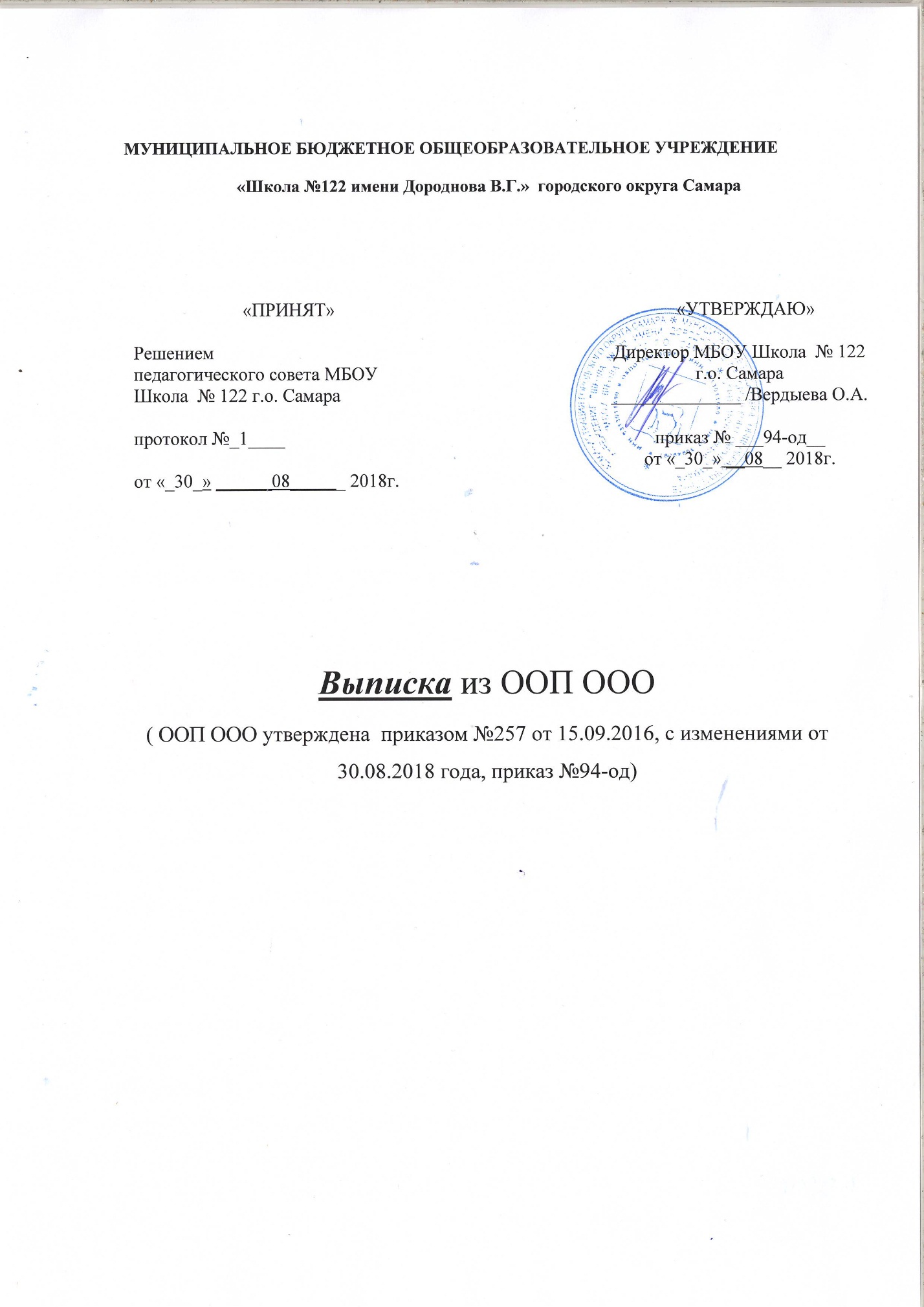 Пояснительная запискак учебному плануМБОУ Школа №122 г.о.Самарана 2018-2019 учебный год.Учебный план, является элементом содержательной части образовательной программы МБОУ Школа  №122 г.о. Самара, имеет гибкую структуру.1. Учебный план основного общего образования 5-9 классов МБОУ Школа №122 г.о. Самара разработан на основе: 1. Федеральный Закон от 29.12.2012 № 273-ФЗ «Об образовании в Российской Федерации». 2. Постановление Главного Государственного врача Российской Федерации от 29.12.2010 №189 «Об утверждении СанПиН 2.4.2.2821-10 «Санитарно-эпидемиологические требования к условиям и организации обучения в общеобразовательных учреждениях». 3. Постановление  Главного Государственного врача Российской Федерации от 29.12.2010 №189 «Об утверждении СанПиН 2.4.2.2821-10 «Санитарно-эпидемиологические требования к условиям и организации обучения в общеобразовательных учреждениях».4. Приказ Минобрнауки от 31.03.2014 №253 «Об утверждении федерального перечня учебников, рекомендуемых к использованию при реализации имеющих государственную аккредитацию образовательных программ начального общего, основного общего и среднего общего образования» (с изменениями).5. Федеральный государственный образовательный стандарт основного общего образования, утвержденный приказом Министерства образования и науки Российской Федерации от 17.12.2010 № 1897 (в ред. приказа № 1577 от 31.12.15). 6. Письмо Минобрнауки Самарской области от 17.02.2016 г. № МО-16-09-01/173 ТУ «О внеурочной деятельности».7. Письмо Министерства образования и науки Самарской области от 29.05.2018 № 535-ту «Об организации образовательного процесса в общеобразовательных организациях и образовательных организациях Самарской области, осуществляющих деятельность по основным общеобразовательным программам».8. Письмо Минобрнауки России от 19.01.2018 г. № 08-96 «О методических рекомендациях». Методические рекомендации для органов исполнительной власти субъектов Российской Федерации по совершенствованию процесса реализации комплексного учебного курса «Основы религиозных культур и светской этики» и предметной области «Основы духовно-нравственной культуры народов России».9. Основная образовательная программа основного общего образования МБОУ Школа №122 г.о. Самара.2. Учебный план определяет: - структуру обязательных предметных областей; - учебное время, отводимое на изучение предметов по классам (годам) обучения. - общий объѐм нагрузки и максимальный объѐм аудиторной нагрузки обучающихся.  Целевая направленность учебного плана состоит в следующем: - обеспечить усвоение обучающимися обязательного минимума содержания основного общего образования на уровне требований ФГОС; - создать основу для адаптации обучающихся к жизни в обществе, для осознанного выбора и последующего освоения профессиональных образовательных программ; - обеспечить образовательные потребности и интересы разных категорий обучающихся, с различным уровнем реальных учебных возможностей; - обеспечить социально-педагогические отношения, сохраняющие физическое, психическое и социальное здоровье учащихся. В учебном плане сохраняется в необходимом объеме содержание, являющееся обязательным на данного уровня обучения; учебный план соответствует основным целям образовательного учреждения, структура и содержание плана ориентированы на развитие целостного мировоззрения и подготовку обучающихся к восприятию и освоению современных реалий жизни. Учебный план определяет максимальный объем учебной нагрузки обучающихся, распределяет время, отводимое на освоение федерального государственного образовательного стандарта. 3. Режим функционирования образовательного учреждения. Организация образовательного процесса регламентируется годовым календарным учебным графиком. Режим функционирования устанавливается в соответствии с СанПин 2.4.2.2821-10, Уставом образовательного учреждения. Школа работает по графику шестидневной рабочей недели с одним выходным днем в две смены.Занятия в МБОУ Школе №122 г.о. Самара начинаются в 8.00 для 1 смены и в 14.05 для второй смены. Продолжительность урока (академический час) во всех классах 45 минут.Расписание звонков 1 смена Перерыв между сменами не менее 30 минут (СанПиН 2.4.2.2821.10, п.10.13.)2 смена 1 смена (суббота)2 смена Учебный год делится на триместры:Продолжительность учебного года в 5-9-х классах - 34 недели. Окончание образовательного процесса:в 5-9 классах – 25 мая 2019г..Сроки и продолжительность каникул на учебный год: Часы индивидуальных и групповых занятий и консультаций (в том числе проектной и исследовательской деятельности учащихся, дополнительного образования учащихся), организуемых во второй половине дня, не относятся к обязательной аудиторной нагрузке и не учитываются при определении соответствия нагрузки санитарным нормам. При проведении учебных занятий по предметам: «Информатика», «Иностранный язык (Английский язык)», «Технология» происходит деление класса на группы при наполняемости 25 и более человек. Финансирование учебного плана в части деления классов на группы, в том числе с наполняемостью менее 25 человек, предусмотрено в рамках выделенных образовательному учреждению средств.Требования к затратам времени на выполнение домашних заданий должны быть такими, чтобы затраты времени на его выполнение не превышали (в астрономических часах): в 5 классах - 2 ч., в 6-8 классах - 2,5 ч., 9 класс- 3,5 часа.Дополнительные  занятия, внеурочная  деятельность проводятся во внеурочное  время с  перерывом в 40 минут между  урочной и внеурочной деятельностью.  4. При определении структуры учебного плана учитывалась, максимально допустимая нагрузка обучающихся (требования СанПин 2.4.2.2821-10) Часть учебного плана, формируемая участниками образовательных отношений Часы учебного плана,  формируемые участниками образовательных отношений распределяется следующим образом:5 класс - 1 час для изучения предмета  «Информатика», 1 час для изучения предмета «Обществознание», 1 час для изучения предмета «Самароведение»,  1 час для изучения предмета «ОБЖ», 0,5 час 1 час для изучения курса «За страницами учебника математики».6 класс - 1 час для изучения предмета «Информатика», 1 час для изучения предмета «Биология», 1 час для изучения предмета «ОБЖ», 1 час для изучения курса «За страницами учебника математики».7 класс -1 час для изучения предмета «Математика», 1 час для изучения предмета «Биология», 1 час для изучения предмета «ОБЖ», 1 час для изучения курса «Техническое моделирование» (7в), 1 час для изучения  курса «Проектная деятельность» (7б,7а), 1 час для изучения курса «За страницами учебника математики»(7абв).8 класс -1 час для изучения предмета «Математика», 1 час для изучения предмета «Информатика», 1 час для изучения курса «Экспериментальные задачи в физике» (8в классе),  1 час для изучения курса «За страницами учебника математики» ( 8абв), 1 час для изучения курса «Техническое моделирование» (8а), 1 час для изучения  курса «Проектная деятельность» (8б).9 класс -1 час для изучения предмета «Математика», 1 час для изучения предмета «Информатика», 1 час на предпрофильную подготовку, 1 час для изучения курса «Новые подходы к  решению задач по математике».Ведение курса «Основы духовно-нравственной культуры народов России» представлено модулем «Основы светской этики», осуществляется в первом полугодии в количестве 0,5 часа на основании программы к учебнику М. Т. Студеникина «Основы духовно-нравственной культуры народов России. Основы светской этики». 5 класс.-М.: Русское слово. 2013г. . Предметная область «Родной язык и родная литература» в учебном плане не представлена в связи с тем, что обучение в МБОУ Школа №122 г.о. Самара ведется на русском языке и для большинства обучающихся он является родным языком. Заявлений от родителей (законных представителей) обучающихся на изучение иного родного языка (не русского языка) не поступало. Предметы «Родной язык» и «Родная литература» изучаются в рамках предметной области «Русский язык и литература».Курсы предпрофильной подготовки5. Формы промежуточной аттестации обучающихся. Промежуточная аттестация по предметам учебного плана проводится на основе итогов за триместры. Годовую промежуточную аттестацию проходят все обучающиеся 5-8 классов в конце учебного года как результат освоения образовательных программ основного общего образования:по русскому языку и математике  в 5-8 классах в виде комплексных контрольных работ;в 5 классах по истории и географии в форме тестов;в 6 классах по английскому и биологии в форме тестов;в 7 классах по физике и обществознанию в форме тестов;в 8 классах по химии и информатике в форме тестов;Государственная итоговая аттестация в 9 классах проводится в соответствии с нормативными документами Министерства просвещения Российской Федерации на 2018-2019 учебный год.Расписание звонковПеремена1 урок8.00- 8.4510 мин2 урок8.55 – 9.4015 мин3 урок9.55 – 10.4020 мин4 урок11.00– 11.4510 мин5 урок11.55- 12.4010 мин6 урок 12.50– 13.3530 минРасписание звонковПеремена1 урок14.05 -14.5010 мин2 урок15.00 -15.4510 мин3 урок15.55 – 16.4020 мин4 урок17.00 -17.4510 мин5 урок17.55 -18.4010 мин6 урок 18.50 – 19.35Расписание звонковПеремена1 урок8.00- 8.4510 мин2 урок8.55 – 9.4015 мин3 урок9.55 – 10.4020 мин4 урок11.00– 11.4510 мин5 урок11.55- 12.4010 мин6 урок 12.50– 13.3530 минРасписание звонковПеремена1 урок14.05 -14.5010 мин2 урок15.00 -15.4510 мин3 урок15.55 – 16.4020 мин4 урок17.00 -17.4510 мин5 урок17.55 -18.4010 мин6 урок 18.50 – 19.35 триместрыначало триместраокончание триместра1 триместр01.09.1830.11.182 триместр1.12.1828.02.193 триместр1.03.1925.05.19каникулыдата начала каникулдата окончания каникулКаникулярный деньпродолжительность в дняхосенние29.10.1805.11.1817.09.2018г.6.10.2018г.10 днейзимние29.12.1808.01.1911 днейвесенние24.03.1931.03.199.03.2019г.9 днейИтого30 дней летние27.05.1931.08.19Классы567896-дневная учебная неделя3233353636Классы567896-дневная учебная неделя4,54544Предметные областиУчебные предметы5а5а5б5в6а6б6вОбязательная частьОбязательная частьОбязательная частьОбязательная частьОбязательная частьОбязательная частьОбязательная частьОбязательная частьОбязательная частьРусский язык и литератураРусский языкРусский язык555666Русский язык и литератураЛитератураЛитература333333Иностранные языкиИностранный язык(английский язык)Иностранный язык(английский язык)333333Математика и информатикаМатематикаМатематика555555Математика и информатикаИнформатика Информатика 1*1*1*1*1*1*Общественно-научные предметыИстория России. Всеобщая историяИстория России. Всеобщая история222222Общественно-научные предметыОбществознаниеОбществознание1*1*1*111Общественно-научные предметыГеографияГеография111111Естественно-научные предметыБиологияБиология1111+1*1+1*1+1*Основы духовно-нравственной культуры народов РоссииОсновы духовно-нравственной культуры народов России. Основы светской этики.Основы духовно-нравственной культуры народов России. Основы светской этики.0,50,50,5---ИскусствоМузыкаМузыка111111ИскусствоИзобразительное искусствоИзобразительное искусство111111ТехнологияТехнологияТехнология222222Физическая культура и основы безопасности жизнедеятельностиФизическая культураФизическая культура333333Физическая культура и основы безопасности жизнедеятельностиОсновы безопасности жизнедеятельностиОсновы безопасности жизнедеятельности1*1*1*1*1*1*ВсегоВсегоВсего27,527,527,5292929*Часть, формируемая участниками образовательных отношений*Часть, формируемая участниками образовательных отношений*Часть, формируемая участниками образовательных отношений4,54,54,5444СамароведениеСамароведениеСамароведение111 За страницами учебника математики( факультатив ) За страницами учебника математики( факультатив ) За страницами учебника математики( факультатив )0,50,50,5111Максимально допустимая недельная нагрузка при 6 дневной неделеМаксимально допустимая недельная нагрузка при 6 дневной неделеМаксимально допустимая недельная нагрузка при 6 дневной неделе323232333333Предметные областиУчебные предметы7а7б7в8а8б8вОбязательная частьОбязательная частьОбязательная частьОбязательная частьОбязательная частьОбязательная частьОбязательная частьОбязательная частьРусский язык и литератураРусский язык444333Русский язык и литератураЛитература222222Иностранные языкиИностранный язык (английский язык)333333Математика и информатикаМатематика5+1*5+1*5+1*5+1*5+1*5+1*Математика и информатикаИнформатика 111222Общественно-научные предметыИстория России. Всеобщая история222222Общественно-научные предметыОбществознание111111Общественно-научные предметыГеография222222Естественно- научные предметы		Физика 222222Естественно- научные предметыБиология1+1*1+1*1+1*222Химия 222ИскусствоМузыка111ИскусствоИзобразительное искусство111111ТехнологияТехнология2221+1*1+1*1+1*Физическая культура и основы безопасности жизнедеятельностиОБЖ1*1*1*111Физическая культура и основы безопасности жизнедеятельностиФизическая культура333333303030323232*Часть, формируемая участниками образовательных отношений*Часть, формируемая участниками образовательных отношений555444За страницами учебника математикиЗа страницами учебника математики111111Экспериментальные задачи в физике Экспериментальные задачи в физике 1Проектная деятельность Проектная деятельность 111Техническое моделирование Техническое моделирование 11Максимально допустимая недельная нагрузка при 6 дневной неделеМаксимально допустимая недельная нагрузка при 6 дневной неделе353535363636Предметные областиУчебные предметы9а9б9вОбязательная частьОбязательная частьОбязательная частьОбязательная частьОбязательная частьРусский язык и литератураРусский язык333Русский язык и литератураЛитература333Иностранные языкиИностранный язык (английский язык)333Математика и информатикаМатематика5+1*5+1*5+1*Математика и информатикаИнформатика 1+1*1+1*1+1*Общественно-научные предметыИстория333Общественно-научные предметыОбществознание111Общественно-научные предметыГеография222Естественно- научные предметы		Физика 333Естественно- научные предметыБиология222Химия 222Физическая культура и основы безопасности жизнедеятельностиОБЖ111Физическая культура и основы безопасности жизнедеятельностиФизическая культура333323232*Часть, формируемая участниками образовательных отношений*Часть, формируемая участниками образовательных отношений444Предпрофильная подготовкаПредпрофильная подготовка111Новые подходы к  решению задач по математикеНовые подходы к  решению задач по математике111Максимально допустимая недельная нагрузка при 6 дневной неделеМаксимально допустимая недельная нагрузка при 6 дневной неделе363636Название предлагаемых курсовчасыРисуем в графическом редакторе GIMP34Экологическая безопасность человека34